Knowledge organiser for KS5 Biology Skeletal muscles are stimulated to contract by nerves and as effectors at Saint Ambrose College 2020+What is covered in this unit?Role of muscles; Gross and microscopic structure of skeletal ; Ultrastructure of a myofibril; Roles of actin, myosin, calcium ions and ATP in myofibril contraction; Roles of calcium ions and tropomyosin in cycle of actinomyosin bridge formation; Roles of ATP and phosphocreatine in muscle contraction; Skeletal muscle fibresKey vocabulary Actin – filamentous protein which is involved in contraction within cells, especially muscle cellsMyosin – the thick filamentous protein found in skeletal muscle  Sliding filament cycle – this process involves the actin and myosin filaments sliding past one another Key facts-							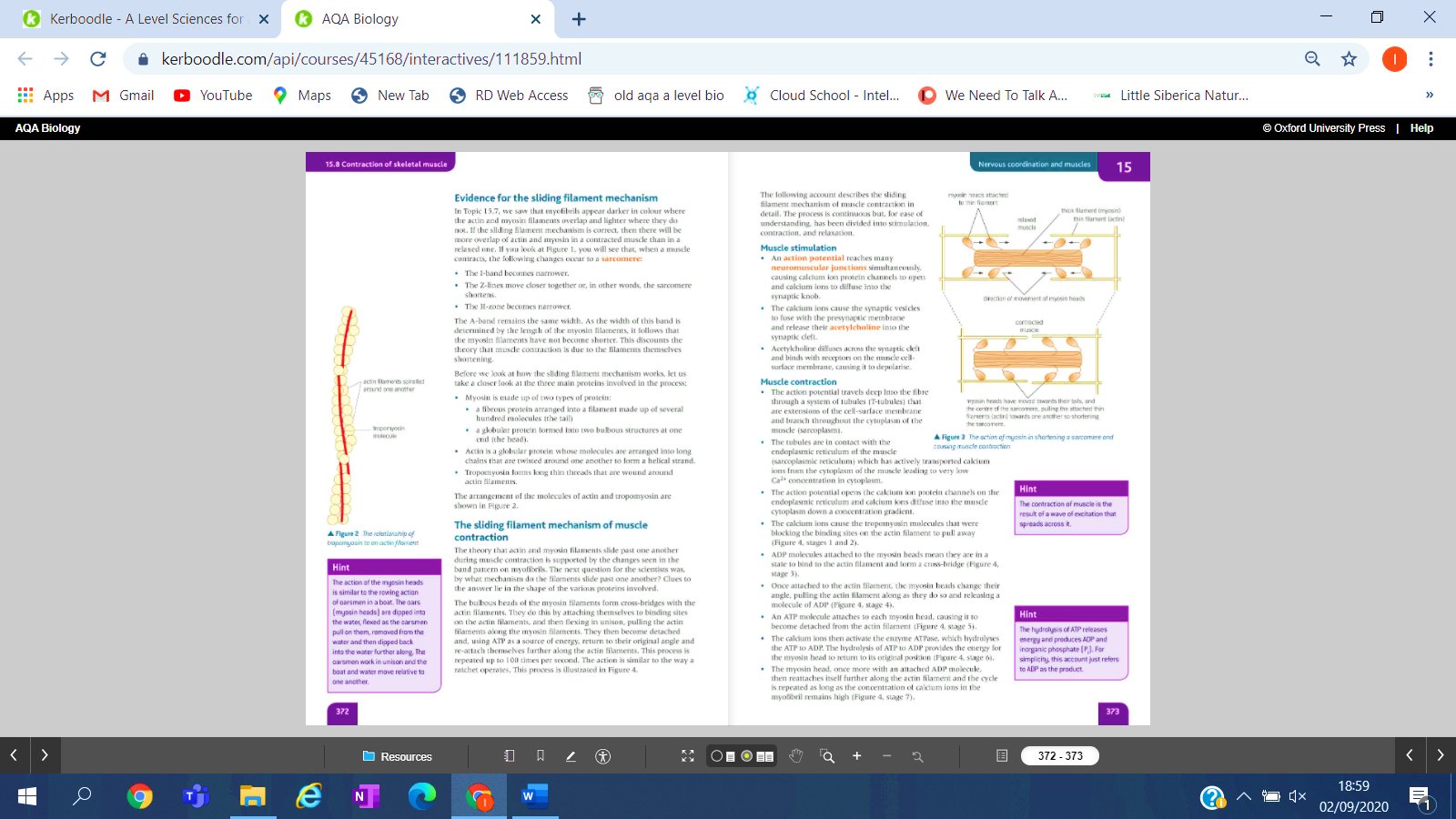 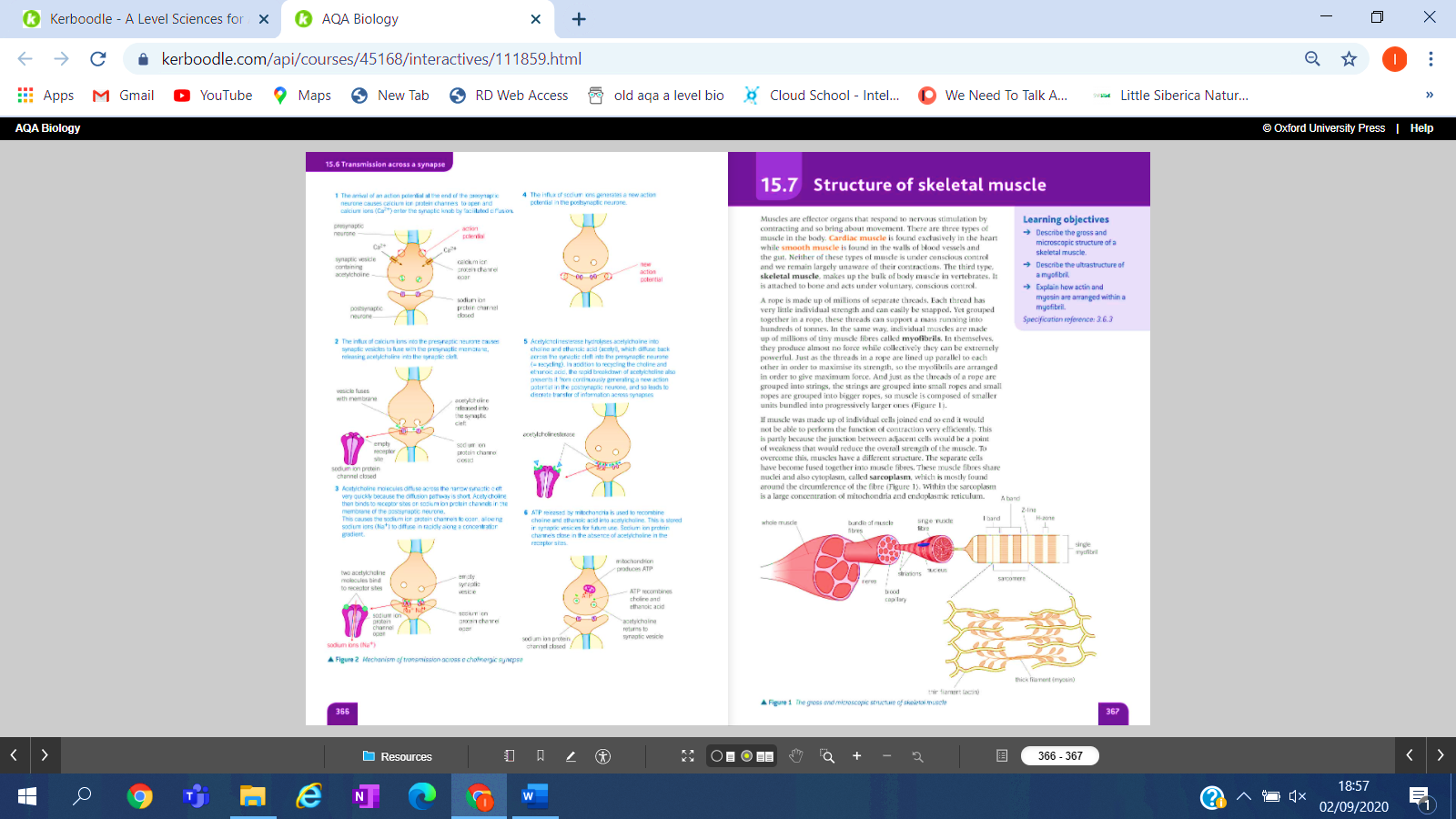 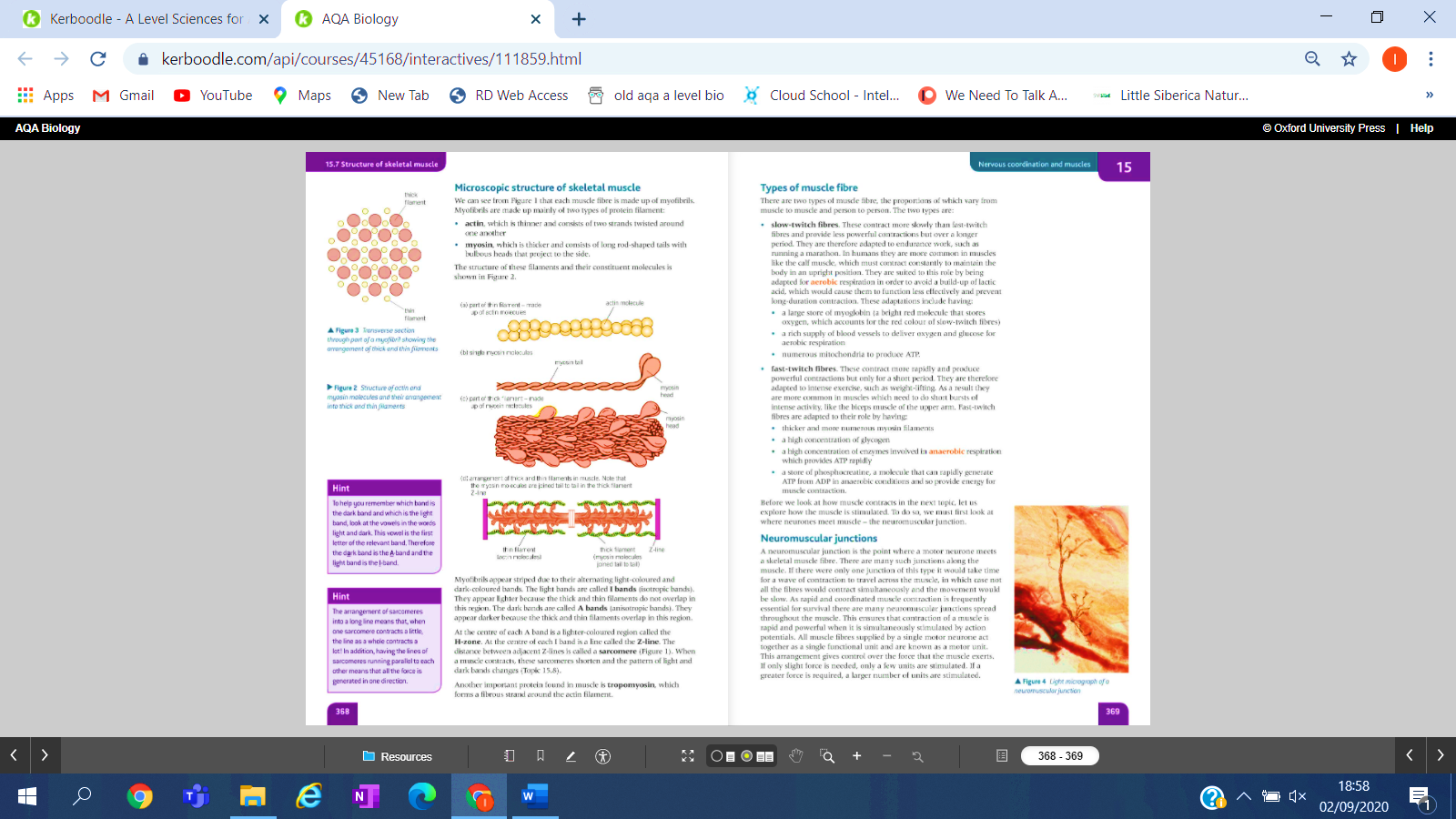  Possible homework tasks						         I                         Stretch & challenge (wider reading/independent work)H/W:including project, Kerboodle, Kahoot.	             Stretch: modelling tasks, Biological Science Review research.						